ANEXO IIITERMO DE ANUÊNCIA PARA POSSÍVEL ORIENTAÇÃOManifesto-me favorável à possível orientação do (a) candidato (a) no contexto do curso de doutorado do Programa de Pós-Graduação em Ciência e Engenharia de Materiais – PPGCEM.Esclareço, outrossim, que a orientação será exercida mediante  aprovação do (a) referido (a) candidato (a) no processo seletivo para ingresso no programa e  disponibilidade de vaga.Criciúma, SC,      Nome e assinatura do (a) possível professor (a) orientador (a)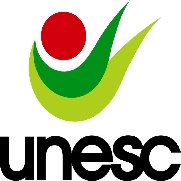 Programa de Pós-Graduação em Ciência e Engenharia de Materiais - PPGCEMPROCESSO SELETIVO DISCENTE – TERMO DE ANUÊNCIA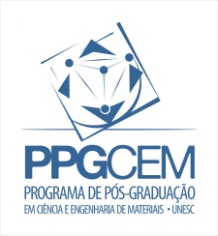 